arxiki.htmlΤίτλος σελίδας: Πρακτορείο ΜεσόγειοςH1: Το πρακτορείο μαςΒρείτε μια εικόνα τις επιθυμίας σας και προσθέστε τη στα δεξιά. Το μέγεθός της πρέπει να είναι 400 x 300 (εκτός αν δε φαίνεται σωστά οπότε καλό θα είναι να την προσαρμόσετε όσο μπορείτε στα μεγέθη αυτά.). Βάλτε μπλε περίγραμμα στην εικόνα πάχους 3.Ακριβώς από κάτω προσθέστε τον πίνακαΟ πίνακας θα πρέπει να έχει περίγραμμα χρώματος μπλε και οι λέξεις Νησιά και Ηπειρωτική Ελλάδα πρέπει να είναι διαφορετικού χρώματος από τις περιοχές.Προσθέστε σύνδεσμο από τα νησιά του πίνακα στην αντίστοιχη σελίδα.Στους προορισμούς της Ηπειρωτικής Ελλάδας προσθέστε σύνδεσμο που να οδηγεί σε μια σχετική σελίδα της επιλογής σας.Κάτω από τον πίνακα προσθέστε Τηλ.επικοινωνίας:210123456789Fax: 210987654321 και τη φράση Επικοινωνήστε μαζί μας στην οποία όποτε πατάμε θα πρέπει να οδηγήσει στην αποστολή email στη διεύθυνση mesogeios@gmail.com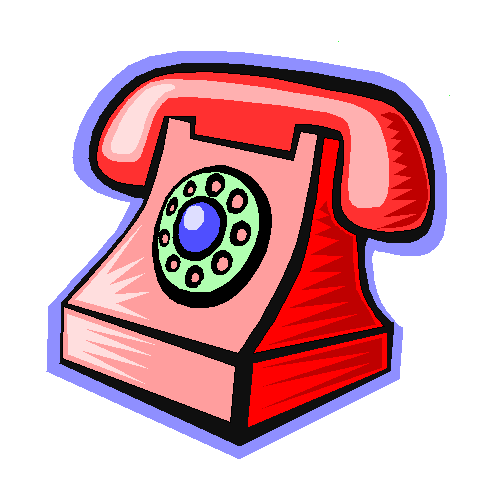 Μπροστά από τη λέξη τηλ.επικοινωνίας προσπαθήστε να εισάγεται την εικόνα ενός τηλεφώνου σε μικρή διάσταση.Παράδειγμα φωτογραφίας : http://www.clipartpanda.com/clipart_images/ringing-phone-gif-36485722ΠροορισμοίΠροορισμοίΝησιάΗπειρωτική ΕλλάδαΣάμοςΠήλιοΣαντορίνηΑράχωβαΜύκονοςΛίμνη Πλαστήρα